СХЕМАмаршрута «10000 шагов к жизни» в Хостинском внутригородском районе (терренкур «тропа здоровья»)Старт: район остановки «Мацеста»Финиш: район стадиона ФГБУ «Юг-Спорт»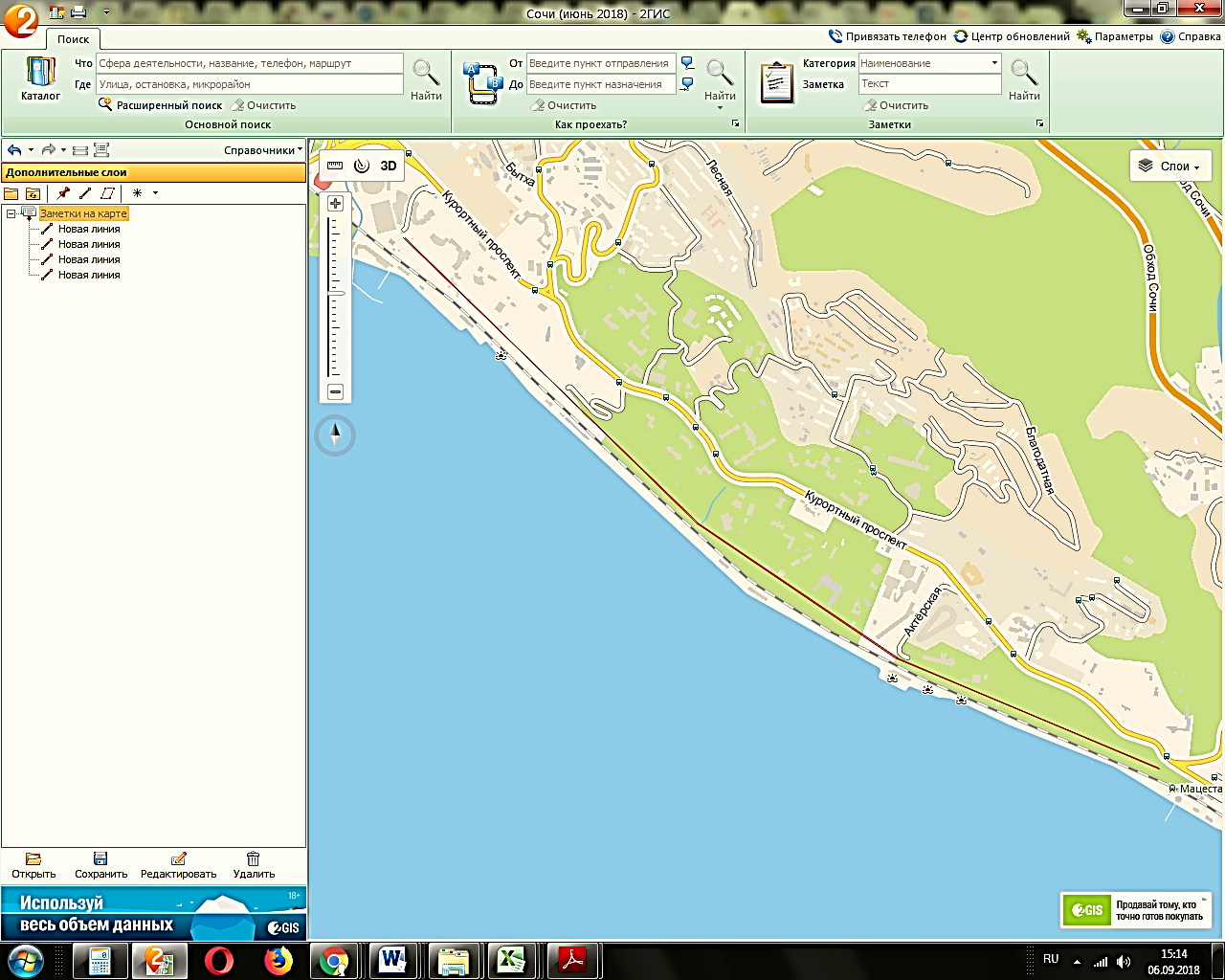 